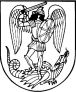 Joniškio rajono savivaldybės
TARYBASPRENDIMASDĖL TIKSLINGUMO ĮGYVENDINTI PROJEKTĄ  „UNIVERSALIOS SPORTO SALĖS IR BASEINO KOMPLEKSO STATYBA IR VIEŠŲJŲ PASLAUGŲ TEIKIMAS“ VIEŠOJO IR PRIVATAUS SEKTORIŲ PARTNERYSTĖS BŪDU2022 m. rugpjūčio 11 d.  Nr. T-150JoniškisVadovaudamasi Lietuvos Respublikos vietos savivaldos įstatymo 16 straipsnio 2 dalies           29 punktu, Lietuvos Respublikos investicijų įstatymo 152 straipsnio 9 dalimi ir Viešojo ir privataus sektorių partnerystės projektų rengimo ir įgyvendinimo taisyklių, patvirtintų Lietuvos Respublikos Vyriausybės 2009 m. lapkričio 11 d. nutarimu Nr. 1480 „Dėl viešojo ir privataus sektorių partnerystės“, 28 punktu ir atsižvelgdama į Joniškio rajono savivaldybės kontrolės ir audito tarnybos 2022 m. liepos 20 d. išvadą Nr. KV-9, Joniškio rajono savivaldybės taryba n u s p r e n d ž i a:1. Pritarti projekto „Universalios sporto salės ir baseino komplekso statyba ir viešųjų paslaugų teikimas“ (toliau – Projektas) įgyvendinimo tikslingumui viešojo ir privataus sektorių partnerystės (toliau – VPSP) būdu šiomis sąlygomis:1.1. Projekto įgyvendinimo institucija – Joniškio rajono savivaldybės (toliau – Savivaldybė) administracija; 1.2. Projekto tikslas – didinti visuomenės poreikius atitinkančių sporto, laisvalaikio užimtumo, sveikatinimo ir neformaliojo švietimo paslaugų prieinamumą Joniškio rajono gyventojams;1.3. Projektui taikoma VPSP būdo forma –  valdžios ir privataus subjektų partnerystė (toliau – VžPP); 1.4. VžPP sutarties laikotarpis – 18 metų; 1.5. privačiam subjektui perduodamos vykdyti veiklos: 1.5.1. infrastruktūros projektavimas;1.5.2. infrastruktūros statyba ir įrengimas;1.5.3. statinių administravimas ir priežiūra;1.5.4. teritorijos ir pastatų valymas bei atliekų tvarkymas;1.5.5. teritorijos priežiūra ir lauko infrastruktūros objektų priežiūra, smulkus remontas;1.6. infrastruktūros eksploatavimas ir paslaugų teikimas numatomas visą VPSP sutarties galiojimo laikotarpį;1.7. veiklos, kurias privatus subjektas gali vykdyti savo iniciatyva ir rizika:1.7.1. renginių, maitinimo organizavimas;1.7.2. nuoma;1.7.3. reklamos veikla.1.8. Projekto veikloms įgyvendinti privačiam subjektui VPSP sutarties galiojimo laikotarpiu Projekte numatytas žemės sklypas perduodamas nuomos teise.1.9. pagal viešojo subjekto poreikius Projekto veikloms įgyvendinti naujai kuriamas turtas (nekilnojamasis ir kilnojamasis) perduodamas privačiam subjektui valdyti nuosavybės teise iki VPSP sutarties pabaigos. Pasibaigus VPSP sutarčiai, visas universalios sporto salės ir baseino komplekso turtas (nekilnojamasis ir kilnojamasis) pereina Savivaldybės  nuosavybėn;1.10. planuojami didžiausi Savivaldybės turtiniai įsipareigojimai privačiam subjektui, išreikšti grynąja dabartine verte – 12 654 014,00 Eur (dvylika milijonų šeši šimtai penkiasdešimt keturi tūkstančiai keturiolika eurų), įskaitant pridėtinės vertės mokestį.2. Įgalioti Savivaldybės administracijos direktorių pasirašyti partnerystės sutartį ir atlikti kitus būtinus veiksmus, susijusius su Projekto įgyvendinimu.Savivaldybės meras 								Vitalijus Gailius